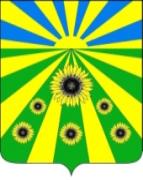 РЕШЕНИЕ СОВЕТА РАССВЕТОВСКОГО СЕЛЬСКОГО ПОСЕЛЕНИЯСТАРОМИНСКОГО РАЙОНАот 18.05.2023                                                                                               № 40.2п. РассветО внесении изменений в Устав Рассветовского сельского поселения Староминского района В целях приведения Устава Рассветовского сельского поселения Староминского района в соответствие с действующим законодательством, в соответствии с пунктом 1 части 10 статьи 35, статьей 44 Федерального закона от 6 октября 2003 года № 131-ФЗ «Об общих принципах организации местного самоуправления в Российской Федерации», Совет Рассветовского сельского поселения Староминского района р е ш и л:1. Внести в Устав Рассветовского сельского поселения Староминского района, принятый решением Совета Рассветовского сельского поселения Староминского района от 09 июня 2020 года № 10.2 (в редакции решения Совета Рассветовского сельского поселения Староминского района от 25.05.2021 № 22.5), изменения согласно приложению.2. Контроль за выполнением настоящего решения возложить на депутатскую комиссию по вопросам образования, здравоохранения, социальной защите населения, культуре, спорту, молодёжи, взаимодействию с общественными организациями и средствами массовой информации       (Алабердов Р.А.).3. Настоящее решение вступает в силу на следующий день после дня его официального опубликования (обнародования), произведенного после государственной регистрации.Глава Рассветовского сельского поселенияСтароминского района                                                                    А.В. ДемченкоПриложение к решениюСовета Рассветовского сельскогопоселения Староминского районаот 18.05.2023 № 40.2Измененияв Устав Рассветовского сельскогопоселения Староминского района1. В части 10 статьи 21.2 "Инициативные проекты" слова "главы администрации (губернатора)" заменить словом "Губернатора".2. Статью 24 "Совет поселения" дополнить частью 8 следующего содержания:"8. К депутатам, замещающим должность в Совете поселения, относятся председатель комитета (комиссии) Совета поселения и его заместитель (заместители).".3. В части 7 статьи 25 "Статус депутата Совета" слова "главы администрации (губернатора)" заменить словом "Губернатора".4. Статью 25 "Статус депутата Совета" дополнить частью 7.1 следующего содержания:"7.1. Полномочия депутата Совета прекращаются досрочно решением Совета в случае отсутствия депутата Совета без уважительных причин на всех заседаниях Совета в течение шести месяцев подряд.".5. В подпункте "б" пункта 2 части 9 статьи 30 "Глава поселения" слова "главы администрации (губернатора)" заменить словом "Губернатора".6. Часть 4 статьи 31 "Полномочия главы поселения" дополнить абзацами следующего содержания:"Временно исполняющим полномочия главы поселения может быть назначен муниципальный служащий, замещающий должность муниципальной службы в администрации поселения.Если исполняющий полномочия главы поселения не назначен в порядке, установленном абзацем первым данной части, Совет назначает временно исполняющего полномочия главы поселения в течение трех дней со дня возникновения соответствующего обстоятельства.".7. Часть 5 статьи 31 "Полномочия главы поселения" изложить в следующей редакции:"5. Один раз в год не позднее четырех месяцев после окончания календарного года глава поселения представляет Совету ежегодный отчет о результатах своей деятельности, деятельности администрации поселения, в том числе о решении вопросов, поставленных Советом.По итогам рассмотрения ежегодного отчета Совет принимает решение об утверждении или не утверждении результатов деятельности главы поселения. По результатам оценки Советом ежегодного отчета главы поселения, деятельность главы поселения может быть признана неудовлетворительной.Отчет подлежит размещению на официальном сайте поселения в информационно-телекоммуникационной сети «Интернет» в течение пяти рабочих дней со дня принятия решения Совета.В случае отсутствия возможности разместить отчет на официальном сайте поселения, отчет размещается на официальном сайте муниципального образования Староминский район.".8. В части 3 статьи 32 "Досрочное прекращение полномочий главы поселения" слова "главы администрации (губернатора)" заменить словом "Губернатора".9. Пункт 5 статьи 38 "Полномочия администрации в сфере регулирования земельных, лесных, водных отношений" признать утратившим силу.10. Статью 44 "Муниципальные должности и должности муниципальной службы" изложить в следующей редакции:"Статья 44. Должности муниципальной службы1. Должность муниципальной службы - должность в органе местного самоуправления, который образован в соответствии с уставом поселения, с установленным кругом обязанностей по обеспечению исполнения полномочий органа местного самоуправления или лица, замещающего муниципальную должность.2. Должности муниципальной службы устанавливаются правовыми актами органов местного самоуправления поселения в соответствии с Законом Краснодарского края от 08.06.2007 № 1243-КЗ "О Реестре должностей муниципальной службы в Краснодарском крае".3. При составлении и утверждении штатного расписания органа местного самоуправления используются наименования должностей муниципальной службы, предусмотренные Законом Краснодарского края от 08.06.2007 № 1243-КЗ "О Реестре должностей муниципальной службы в Краснодарском крае".".11. Абзац второй части 10 статьи 69 "Муниципальные заимствования, муниципальные гарантии" после слов "включаются в состав муниципального долга" дополнить словами "в сумме фактически имеющихся у принципала обязательств, обеспеченных муниципальной гарантией, но не более суммы муниципальной гарантии".12. Часть 4 статьи 73 "Управление муниципальным долгом" изложить в следующей редакции:"4. Информация о долговых обязательствах (за исключением обязательств по муниципальным гарантиям) вносится финансовым органом поселения в муниципальную долговую книгу в срок, не превышающий пяти рабочих дней с момента возникновения соответствующего обязательства.Информация о долговых обязательствах по муниципальным гарантиям вносится финансовым органом поселения в муниципальную долговую книгу в течение пяти рабочих дней с момента получения этим органом сведений о фактическом возникновении (увеличении) или прекращении (уменьшении) обязательств принципала, обеспеченных муниципальной гарантией.В муниципальную долговую книгу вносятся сведения об объеме долговых обязательств поселения по видам этих обязательств, о дате их возникновения и исполнения (прекращения по иным основаниям) полностью или частично, формах обеспечения обязательств, а также иная информация, состав которой, порядок и срок ее внесения в муниципальную долговую книгу устанавливаются администрацией.В муниципальной долговой книге в том числе учитывается информация о просроченной задолженности по исполнению муниципальных долговых обязательств.".13. В статье 77 "Удаление главы поселения в отставку" слова "глава администрации (губернатор)" в соответствующих падежах заменить словом "Губернатор" в соответствующих падежах.Глава Рассветовского сельского поселенияСтароминского района                                                                    А.В. ДемченкоЛИСТ СОГЛАСОВАНИЯрешения Совета Рассветовского сельского поселенияСтароминского района от18.05.2023 № 40.2 «О внесении изменений в Устав Рассветовского сельского поселения Староминского района Проект внесенГлавой Рассветовского сельского поселенияСтароминского района                                                                     А.В. ДемченкоПроект подготовлен:Ведущий специалист администрацииРассветовского сельского поселенияСтароминского района                                                                   А.Г. ФесенкоПроект согласован:Ведущий специалист администрацииРассветовского сельского поселенияСтароминского района                                                                    Л.В. БрееваПроект согласован:Председатель комиссию по вопросам образования, здравоохранения, социальной защите населения, культуре, спорту, молодежи, взаимодействию с общественными организациями и средствами массовой информации                                              Р.А.Алабердов ЗАРЕГИСТРИРОВАНУправление Министерства юстиции Российской Федерации по Краснодарскому краю14 июня 2023 года № Ru 235293032023001ПРИНЯТрешением Совета Рассветовского сельского поселения Староминского районаот 18.05.2023 года № 40.2